Publicado en Madrid el 10/09/2018 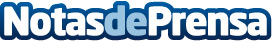 Fnatic se proclama campeón de la LCS EU en el Palacio de VistalegreMás de 11.000 personas presenciaron en directo la victoria de Fnatic sobre FC Schalke 04 por 3 a 1. El resultado favorece a Team Vitality, ganador ayer, que se clasifica también, por puntos, para el Mundial
Datos de contacto:Francisco Diaz637730114Nota de prensa publicada en: https://www.notasdeprensa.es/fnatic-se-proclama-campeon-de-la-lcs-eu-en-el Categorias: Internacional Nacional Telecomunicaciones Juegos Madrid Entretenimiento http://www.notasdeprensa.es